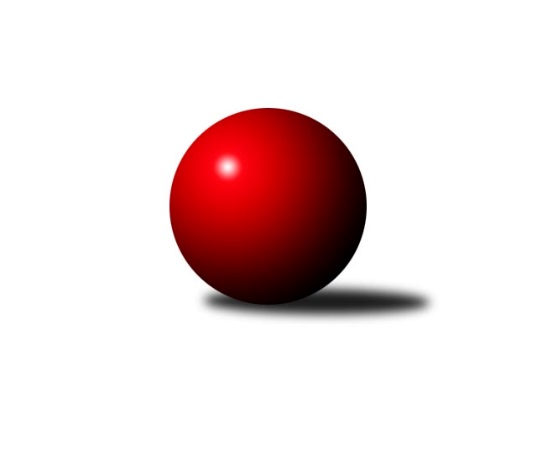 Č.2Ročník 2011/2012	14.10.2011Nejlepšího výkonu v tomto kole: 1695 dosáhlo družstvo: KK Hranice˝B˝Okresní přebor Nový Jičín 2011/2012Výsledky 2. kolaSouhrnný přehled výsledků:KK Lipník nad Bečvou ˝B˝	- TJ Frenštát p.R. ˝B˝	8:2	1542:1316		12.10.TJ Odry ˝B˝	- KK Lipník nad Bečvou˝C˝	6:4	1560:1513		13.10.TJ Sokol Sedlnice ˝B˝	- TJ Nový Jičín˝B˝	8:2	1633:1509		13.10.KK Hranice˝B˝	- TJ Zubří˝A˝	8:2	1695:1613		14.10.Tabulka družstev:	1.	KK Hranice˝B˝	2	2	0	0	18 : 2 	 	 1647	4	2.	KK Lipník nad Bečvou ˝B˝	2	2	0	0	16 : 4 	 	 1558	4	3.	TJ Sokol Sedlnice ˝B˝	2	2	0	0	14 : 6 	 	 1561	4	4.	TJ Spartak Bílovec˝B˝	1	1	0	0	6 : 4 	 	 1525	2	5.	TJ Odry ˝B˝	2	1	0	1	10 : 10 	 	 1524	2	6.	KK Lipník nad Bečvou˝C˝	2	0	0	2	8 : 12 	 	 1495	0	7.	TJ Zubří˝A˝	1	0	0	1	2 : 8 	 	 1613	0	8.	TJ Nový Jičín˝B˝	2	0	0	2	4 : 16 	 	 1485	0	9.	TJ Frenštát p.R. ˝B˝	2	0	0	2	2 : 18 	 	 1406	0Podrobné výsledky kola:	 KK Lipník nad Bečvou ˝B˝	1542	8:2	1316	TJ Frenštát p.R. ˝B˝	Jiří Kolář	 	 184 	 178 		362 	 0:2 	 375 	 	199 	 176		Miroslav  Makový	Radek Kolář	 	 177 	 203 		380 	 2:0 	 334 	 	168 	 166		Jiří Veselý	Zdeněk Krejčiřík	 	 209 	 232 		441 	 2:0 	 331 	 	165 	 166		Jiří Petr	Radek Lankaš	 	 181 	 178 		359 	 2:0 	 276 	 	134 	 142		Pavel Hedvíčekrozhodčí: Nejlepší výkon utkání: 441 - Zdeněk Krejčiřík	 TJ Odry ˝B˝	1560	6:4	1513	KK Lipník nad Bečvou˝C˝	Daniel Ševčík st.	 	 196 	 207 		403 	 0:2 	 413 	 	202 	 211		Jan Špalek	Daniel Malina	 	 184 	 206 		390 	 2:0 	 345 	 	164 	 181		Marek Koppa	Daniel Donéé	 	 192 	 198 		390 	 2:0 	 329 	 	174 	 155		Ladislav Mandák	Jiří Brož	 	 185 	 192 		377 	 0:2 	 426 	 	205 	 221		Jaroslav  Kopparozhodčí: Nejlepší výkon utkání: 426 - Jaroslav  Koppa	 TJ Sokol Sedlnice ˝B˝	1633	8:2	1509	TJ Nový Jičín˝B˝	Michaela Tobolová	 	 182 	 197 		379 	 0:2 	 414 	 	203 	 211		Karmen Baarová	Veronika Poláčková	 	 219 	 171 		390 	 2:0 	 347 	 	193 	 154		Ludmila Galiová	Renáta Janyšková	 	 198 	 222 		420 	 2:0 	 365 	 	180 	 185		Jaroslav Riedel	Rostislav Kletenský	 	 234 	 210 		444 	 2:0 	 383 	 	205 	 178		Ján Pelikánrozhodčí: Nejlepší výkon utkání: 444 - Rostislav Kletenský	 KK Hranice˝B˝	1695	8:2	1613	TJ Zubří˝A˝	Jiří Ondra	 	 193 	 182 		375 	 0:2 	 422 	 	211 	 211		Lubomír Krupa	František Opravil	 	 218 	 199 		417 	 2:0 	 404 	 	221 	 183		Radim Krůpa	Jaroslav Ledvina	 	 206 	 216 		422 	 2:0 	 356 	 	161 	 195		Josef Šturma	Anna Ledvinová	 	 236 	 245 		481 	 2:0 	 431 	 	207 	 224		Jiří Křenekrozhodčí: Nejlepší výkon utkání: 481 - Anna LedvinováPořadí jednotlivců:	jméno hráče	družstvo	celkem	plné	dorážka	chyby	poměr kuž.	Maximum	1.	Anna Ledvinová 	KK Hranice˝B˝	467.50	309.0	158.5	3.5	2/2	(481)	2.	Jiří Křenek 	TJ Zubří˝A˝	431.00	283.0	148.0	4.0	1/1	(431)	3.	Zdeněk Krejčiřík 	KK Lipník nad Bečvou ˝B˝	425.50	290.0	135.5	5.0	2/2	(441)	4.	Lubomír Krupa 	TJ Zubří˝A˝	422.00	280.0	142.0	8.0	1/1	(422)	5.	Jan Špalek 	KK Lipník nad Bečvou˝C˝	407.00	277.0	130.0	5.5	2/2	(413)	6.	Radim Krůpa 	TJ Zubří˝A˝	404.00	285.0	119.0	8.0	1/1	(404)	7.	Rostislav Kletenský 	TJ Sokol Sedlnice ˝B˝	402.00	282.0	120.0	7.5	2/2	(444)	8.	Jaroslav  Koppa 	KK Lipník nad Bečvou˝C˝	396.00	291.5	104.5	10.0	2/2	(426)	9.	Renáta Janyšková 	TJ Sokol Sedlnice ˝B˝	394.50	267.0	127.5	7.5	2/2	(420)	10.	Daniel Donéé 	TJ Odry ˝B˝	394.50	279.5	115.0	9.0	2/2	(399)	11.	Jaroslav Ledvina 	KK Hranice˝B˝	393.50	286.5	107.0	9.0	2/2	(422)	12.	Daniel Ševčík  st.	TJ Odry ˝B˝	392.50	274.0	118.5	6.5	2/2	(403)	13.	Radek Kolář 	KK Lipník nad Bečvou ˝B˝	392.00	270.5	121.5	6.5	2/2	(404)	14.	Karmen Baarová 	TJ Nový Jičín˝B˝	390.50	271.0	119.5	7.0	2/2	(414)	15.	Miloš Šrot 	TJ Spartak Bílovec˝B˝	390.00	266.0	124.0	5.0	1/1	(390)	16.	Emil Rubač 	TJ Spartak Bílovec˝B˝	390.00	268.0	122.0	11.0	1/1	(390)	17.	Jiří Ondra 	KK Hranice˝B˝	385.00	263.0	122.0	7.5	2/2	(395)	18.	Daniel Malina 	TJ Odry ˝B˝	383.50	266.5	117.0	9.0	2/2	(390)	19.	Michaela Tobolová 	TJ Sokol Sedlnice ˝B˝	379.00	261.5	117.5	10.0	2/2	(379)	20.	Miroslav  Makový 	TJ Frenštát p.R. ˝B˝	379.00	274.5	104.5	10.0	2/2	(383)	21.	Radek Lankaš 	KK Lipník nad Bečvou ˝B˝	379.00	283.0	96.0	9.5	2/2	(399)	22.	Tomáš Binar 	TJ Spartak Bílovec˝B˝	378.00	263.0	115.0	6.0	1/1	(378)	23.	Ján Pelikán 	TJ Nový Jičín˝B˝	373.00	261.0	112.0	8.0	2/2	(383)	24.	Ota Beňo 	TJ Spartak Bílovec˝B˝	367.00	279.0	88.0	13.0	1/1	(367)	25.	Ludmila Galiová 	TJ Nový Jičín˝B˝	364.50	271.5	93.0	11.0	2/2	(382)	26.	Josef Šturma 	TJ Zubří˝A˝	356.00	268.0	88.0	14.0	1/1	(356)	27.	Jiří Brož 	TJ Odry ˝B˝	353.00	269.5	83.5	12.0	2/2	(377)	28.	Ladislav Mandák 	KK Lipník nad Bečvou˝C˝	352.50	260.0	92.5	17.0	2/2	(376)	29.	Marek Koppa 	KK Lipník nad Bečvou˝C˝	339.50	239.0	100.5	14.0	2/2	(345)		František Opravil 	KK Hranice˝B˝	417.00	296.0	121.0	6.0	1/2	(417)		Vladimír Vojkůvka 	TJ Frenštát p.R. ˝B˝	392.00	271.0	121.0	3.0	1/2	(392)		Veronika Poláčková 	TJ Sokol Sedlnice ˝B˝	390.00	291.0	99.0	8.0	1/2	(390)		Zdeňka Terrichová 	KK Hranice˝B˝	385.00	280.0	105.0	8.0	1/2	(385)		David Juřica 	TJ Sokol Sedlnice ˝B˝	380.00	265.0	115.0	8.0	1/2	(380)		Jaroslav Riedel 	TJ Nový Jičín˝B˝	365.00	284.0	81.0	20.0	1/2	(365)		Pavel Tobiáš 	TJ Frenštát p.R. ˝B˝	364.00	243.0	121.0	10.0	1/2	(364)		Jiří Kolář 	KK Lipník nad Bečvou ˝B˝	362.00	275.0	87.0	20.0	1/2	(362)		Jana Kulhánková 	KK Lipník nad Bečvou ˝B˝	360.00	253.0	107.0	9.0	1/2	(360)		Aleš Stehlík 	TJ Nový Jičín˝B˝	348.00	263.0	85.0	15.0	1/2	(348)		Jiří Veselý 	TJ Frenštát p.R. ˝B˝	334.00	239.0	95.0	17.0	1/2	(334)		Jiří Petr 	TJ Frenštát p.R. ˝B˝	331.00	236.0	95.0	12.0	1/2	(331)		Pavel Hedvíček 	TJ Frenštát p.R. ˝B˝	276.00	205.0	71.0	19.0	1/2	(276)Sportovně technické informace:Starty náhradníků:registrační číslo	jméno a příjmení 	datum startu 	družstvo	číslo startu
Hráči dopsaní na soupisku:registrační číslo	jméno a příjmení 	datum startu 	družstvo	Program dalšího kola:3. kolo19.10.2011	st	16:30	TJ Nový Jičín˝B˝ - TJ Odry ˝B˝	19.10.2011	st	16:30	KK Lipník nad Bečvou˝C˝ - TJ Spartak Bílovec˝B˝	19.10.2011	st	16:30	TJ Frenštát p.R. ˝B˝ - TJ Sokol Sedlnice ˝B˝	20.10.2011	čt	16:30	TJ Zubří˝A˝ - KK Lipník nad Bečvou ˝B˝	Nejlepší šestka kola - absolutněNejlepší šestka kola - absolutněNejlepší šestka kola - absolutněNejlepší šestka kola - absolutněNejlepší šestka kola - dle průměru kuželenNejlepší šestka kola - dle průměru kuželenNejlepší šestka kola - dle průměru kuželenNejlepší šestka kola - dle průměru kuželenNejlepší šestka kola - dle průměru kuželenPočetJménoNázev týmuVýkonPočetJménoNázev týmuPrůměr (%)Výkon2xAnna LedvinováHranice B4812xAnna LedvinováHranice B120.334811xRostislav KletenskýSedlnice B4442xZdeněk KrejčiříkLipník B115.984412xZdeněk KrejčiříkLipník B4411xRostislav KletenskýSedlnice B111.954441xJiří KřenekZubří A4311xJiří KřenekZubří A107.824311xJaroslav  KoppaLipník C4261xJaroslav  KoppaLipník C106.594261xJaroslav LedvinaHranice B4221xRenáta JanyškováSedlnice B105.9420